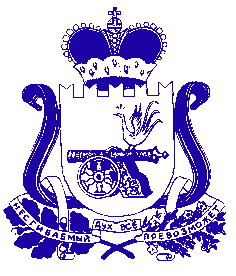 АДМИНИСТРАЦИЯ ПЕЧЕРСКОГО СЕЛЬСКОГО ПОСЕЛЕНИЯСМОЛЕНСКОГО РАЙОНА СМОЛЕНСКОЙ ОБЛАСТИРАСПОРЯЖЕНИЕ«03»  марта    2023г.                                                                               № 16Об утверждении плана мероприятий пообеспечению безопасности населения наводных объектах Печерского сельскогопоселения Смоленского района  Смоленской  области  на 2023 год   На основании Распоряжения Администрации муниципального образования «Смоленский район» Смоленской области от 03.03.2023г № 73-р «Об утверждении плана мероприятий по обеспечению безопасности населения на водных объектах муниципального образования «Смоленский район» Смоленской области на 2023 год; в целях повышения эффективности работы по обеспечению безопасности людей на водных объектах в  2023 году, снижения несчастных случаев и гибели людей на водных объектах  Смоленской области  1. Утвердить  прилагаемый план мероприятий по обеспечению безопасности населения на водных объектах  Печерского сельского поселения Смоленского района Смоленской области на 2023 год  (далее также – План).Глава муниципального образованияПечерского  сельского поселенияСмоленского района Смоленской области                           Ю.Л. МитрофановУТВЕРЖДЕНРаспоряжением Администрации Печерского сельского поселения Смоленского района Смоленской области от  _______2023   №__ПЛАНмероприятий по обеспечению безопасности населенияна водных объектах  Печерского сельского поселения Смоленского района Смоленской области на 2023 год № п/пНаименование мероприятийСрокисполненияОтветственный исполнитель1234Издание нормативных правовых актов муниципального образования Печерского сельского поселения Смоленского района Смоленской области  по обеспечению безопасности людей на воде, охране их жизни и здоровья:- в весенний период (период весеннего паводка);- в период купального сезона;- в осенне-зимний период (период ледостава)в течение годаАдминистрация Печерского сельского поселения Смоленского района Смоленской областиИнформирование населения о сроках открытия и закрытия периода использования в 2023 году водных объектов для плавания на маломерных судах.мартГлавное управление Министерства РФ по делам гражданской обороны, чрезвычайным ситуациям и ликвидации последствий стихийных бедствий по Смоленской области;Администрация Печерского сельского поселения Смоленского района Смоленской областиПодготовка и распространение листовок, проспектов и другого методического материала среди населения  в рамках проводимой разъяснительной работы на тему «Безопасность на водных объектах»:- в осенне-зимний период;- в период весеннего паводка;- в период купального сезонав течение года с учетом сезоновАдминистрация Печерского сельского поселения Смоленского района Смоленской областиРазработка и утверждение планов мероприятий по обеспечению безопасности населения на водных объектах на 2024 годдекабрьАдминистрация Печерского сельского поселения Смоленского района Смоленской областиУстановка специальных запрещающих знаков в местах, запрещенных для купания.май-июньАдминистрация Печерского сельского поселения Смоленского района Смоленской областиИнформирование населения о состоянии водных объектов, мерах безопасности при купании, ловле рыбыв течение купального сезонаАдминистрация Печерского сельского поселения Смоленского района Смоленской областиИнформирование населения через средства массовой информации о складывающейся на водных объектах ледовой обстановке, мерах безопасности на льдув течение сезонаАдминистрация Печерского сельского поселения Смоленского района Смоленской области